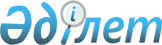 "KEGOC" электр желілерін басқару жөніндегі қазақстандық компания" ашық акционерлік қоғамының жекелеген мәселелері
					
			Күшін жойған
			
			
		
					Қазақстан Республикасы Үкіметінің қаулысы 2000 жылғы 21 желтоқсан N 1879. Күші жойылды - Қазақстан Республикасы Үкіметінің 2001.05.07. N 609 қаулысымен. ~P010609     Қазақстан Республикасының Үкіметі қаулы етеді:     1. Қазақстан Республикасының Энергетика және минералдық ресурстар министрлігі Кенжемұрат Дүкенбайұлы Дүкенбаевты "KEGOC" электр желілерінбасқару жөніндегі қазақстандық компания" ашық акционерлік қоғамының президенті етіп белгіленген заңнамалық тәртіппен тағайындасын.     2. Осы қаулы қол қойылған күнінен бастап күшіне енеді.     Қазақстан Республикасының        Премьер-МинистріМамандар:     Багарова Ж.А.     Қасымбеков Б.А.
					© 2012. Қазақстан Республикасы Әділет министрлігінің «Қазақстан Республикасының Заңнама және құқықтық ақпарат институты» ШЖҚ РМК
				